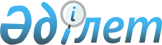 О внесении изменений в приказ Министра финансов Республики Казахстан от 23 февраля 2018 года № 280 "О некоторых вопросах временных зон таможенного контроля, мест временного хранения и магазинов беспошлинной торговли"Приказ Министра финансов Республики Казахстан от 30 ноября 2018 года № 1045. Зарегистрирован в Министерстве юстиции Республики Казахстан 7 декабря 2018 года № 17901
      В целях реализации Указа Президента Республики Казахстан от 19 июня 2018 года № 702 "О некоторых вопросах административно-территориального устройства Республики Казахстан" ПРИКАЗЫВАЮ:
      1. Внести в приказ Министра финансов Республики Казахстан от 23 февраля 2018 года № 280 "О некоторых вопросах временных зон таможенного контроля, мест временного хранения и магазинов беспошлинной торговли" (зарегистрирован в Реестре государственной регистрации нормативных правовых актов Республики Казахстан под № 16549, опубликован 26 марта 2018 года в Эталонном контрольном банке нормативных правовых актов Республики Казахстан) следующие изменения:
      в Правилах создания (в том числе по заявлению заинтересованного лица), прекращения функционирования временных зон таможенного контроля, требования к ним, а также правовой режим временной зоны таможенного контроля, утвержденных указанным приказом:
      часть первую пункта 2 изложить в следующей редакции:
      "2. В целях осуществления таможенного контроля, совершения грузовых и иных операций в отношении товаров и транспортных средств вне постоянных зон таможенного контроля руководителем территориального органа государственных доходов по областям, городам республиканского значения и столицы (далее – территориальный орган) или его заместителем, на основании служебной записки должностного лица территориального органа, в том числе по заявлению заинтересованного лица, составленного в произвольной форме, принимается решение о создании временной зоны таможенного контроля.";
      в Требованиях к расположению (кроме свободного склада), обустройству и оборудованию сооружений, помещений (частей помещений) и (или) открытых площадок, предназначенных для использования или используемых в качестве склада временного хранения, таможенного склада, свободного склада, включая требования к ограждению и оснащению системой видеонаблюдения периметра территории свободного склада, утвержденных указанным приказом:
      подпункт 7) пункта 4 изложить в следующей редакции:
      7) возможность передачи в территориальные органы государственных доходов по областям, городам республиканского значения и столицы в электронном виде сведений, содержащихся в отчетности о товарах, находящихся на Складах, и получение в электронном виде сведений о выпуске товаров, находящихся на Складах.";
      в Требованиях к расположению, обустройству и оборудованию магазинов беспошлинной торговли, в том числе оснащению системой видеонаблюдения, правилах их учреждения и функционирования, утвержденных указанным приказом:
      пункт 8 изложить в следующей редакции:
      "8. При приостановлении деятельности МБТ товары, помещенные под таможенную процедуру беспошлинной торговли, подлежат помещению под таможенные процедуры, применимые к иностранным товарам, а товары Евразийского экономического союза – помещению под таможенную процедуру экспорта или вывозу из МБТ на таможенную территорию Евразийского экономического союза в течение шестидесяти календарных дней со дня принятия соответствующего приказа руководителя территориального органа государственных доходов по областям, городам республиканского значения и столицы (далее – территориальный орган), либо лица, его замещающего, либо заместителя руководителя территориального органа.";
      в Правилах реализации товаров в магазинах беспошлинной торговли, утвержденных указанным приказом:
      пункт 6 изложить в следующей редакции:
      "6. Товары помещаются на склад МБТ в присутствии или с ведома должностных лиц территориальных органов государственных доходов по областям, городам республиканского значения и столицы.".
      2. Комитету государственных доходов Министерства финансов Республики Казахстан в установленном законодательством порядке обеспечить:
      1) государственную регистрацию настоящего приказа в Министерстве юстиции Республики Казахстан;
      2) в течение десяти календарных дней со дня государственной регистрации настоящего приказа направление его на казахском и русском языках в Республиканское государственное предприятие на праве хозяйственного ведения "Республиканский центр правовой информации" Министерства юстиции Республики Казахстан для официального опубликования и включения в Эталонный контрольный банк нормативных правовых актов Республики Казахстан;
      3) размещение настоящего приказа на интернет-ресурсе Министерства финансов Республики Казахстан;
      4) в течение десяти рабочих дней после государственной регистрации настоящего приказа в Министерстве юстиции Республики Казахстан представление в Департамент юридической службы Министерства финансов Республики Казахстан сведений об исполнении мероприятий, предусмотренных подпунктами 1), 2) и 3) настоящего пункта.
      3. Настоящий приказ вводится в действие по истечении десяти календарных дней после дня его первого официального опубликования.
					© 2012. РГП на ПХВ «Институт законодательства и правовой информации Республики Казахстан» Министерства юстиции Республики Казахстан
				
      Министр финансов
Республики Казахстан 

А. Смаилов
